Doesburg, 3 maart 2021.Verklaring van de vereniging betreffende de vermelding van alle duiven op dehoklijst en controle op vaccinatie tegen Newcastle Disease (paramyxo) voor 2021Lidnummervereniging:                   Naam verenigingPlaats:Postcode en adres:Tel. nr. 					E‐mailadres:De vereniging verklaart te handelen overeenkomstig Artikel 17 van de Richtlijn 92/66/EGaangaande de verplichte enting tegen Newcastle Disease en het N.P.O. Reglement Eigendomsrecht en Hok controle, art. 12 lid 8.De vereniging verklaart, dat uitsluitend duiven die ingeënt zijn tegen het paramixovirus aanvaardworden voor de leer en wedvluchten, ingekorfd worden in haar clubgebouw tijdens het seizoen2021.De vereniging verklaart tevens dat de onder hun verantwoording ingekorfde duiven voorkomen op de ingeleverde en gecontroleerde hoklijsten van de deelnemende liefhebbers.De vereniging aanvaardt hiervoor de volle verantwoordelijkheid. Mocht bij controles blijken dat ertoch duiven worden aangetroffen die niet aan deze voorwaarden voldoen dan kunnen deze duiven in beslag genomen worden zonder enige aansprakelijkheid.Aldus in drievoud opgemaakt en ondertekend. Eén exemplaar wordt bewaard in de vereniging. Eén exemplaar is aanwezig tijdens elk transport en één exemplaar is in bewaring bij het bestuur van Afdeling 8 GOU.Naam vereniging: 						Nummer vereniging:Voorzitter Naam:				 Lidnummer:		 Handtekening:Secretaris Naam:				 Lidnummer:		 Handtekening	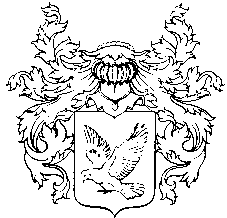 GELDERS-OVERIJSSELSE UNIEW.G.M. ten DolleMolenveldsingel 646981 JS DoesburgTel. 06-15376753E-mail: secretaris@afdeling8gou.nl